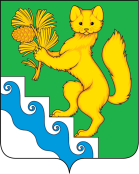 АДМИНИСТРАЦИЯ БОГУЧАНСКОГО РАЙОНА   ПОСТАНОВЛЕНИЕ     28.12.2021                            с. Богучаны                                 № 1159-пОб утверждении программы профилактики рисков причинения вреда (ущерба) охраняемым законом ценностям в сфере муниципального экологического контроля на территории Богучанского района администрации Богучанского районаВ целях организации  программы профилактики рисков причинения вреда (ущерба) охраняемым законом ценностям в сфере муниципального экологического контроля на территории Богучанского района  в соответствии со статьей 44 Федерального закона от 31.07.2020 № 248-ФЗ «О государственном контроле (надзоре) и муниципальном контроле в Российской Федерации», постановлением Правительства Российской Федерации от 25.06.2021 № 990 «Об утверждении правил разработки и утверждения контрольными (надзорными) органами программы профилактики  рисков причинения вреда (ущерба) охраняемым ценностям», Федеральным законом от 06.10.2003 №131-ФЗ «Об общих принципах организации местного самоуправления в Российской Федерации», Федеральным законом  от 10.01.2002 №7-ФЗ «Об охране окружающей среды»,  Федеральным законом от 24.06.1998 №89 «Об отходах производства и потребления», статьями 7,8,43,47 Устава Богучанского района Красноярского края.ПОСТАНОВЛЯЮ:Утвердить муниципальную программу Богучанского района «Профилактики рисков причинения вреда (ущерба) охраняемым законом ценностям при осуществлении муниципального контроля в сфере экологического контроля».	2. Контроль за исполнением настоящего постановления возложить на  заместителя Главы Богучанского района по вопросам развития лесопромышленного комплекса, экологии и природопользования               С.И. Нохрина.          3. Постановление вступает в силу со дня, следующего за днем его опубликования в Официальном вестнике Богучанского района.Глава Богучанского района                                                                     В.Р. Саар                  